Introduction LetterHello Empowered Leaders!My name is FIRST LAST and I’m your Local Chapter President of JCI (Chapter Name). Now write in a personalized letter that is exciting and motivating to clearly and concisely get members to understand your area and achieve success by engaging members in your area of focus. Make it one page, make it personal. Have fun with it!FIRST LASTTitleChapter Name, StateJCI USAJCI Local Plan of ActionJCI MissionTo provide development opportunities that empower young people to create positive change.JCI VisionTo be the leading global network of young active citizens.JCI’s Core Philosophy is to: 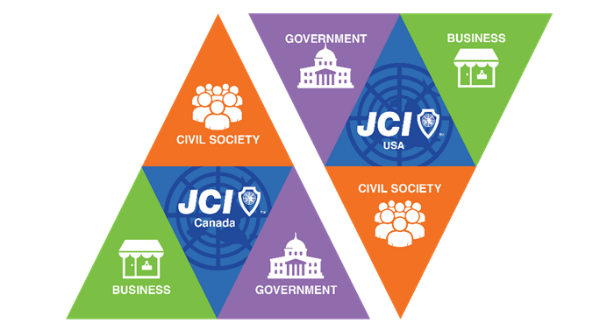 Inspire confidence,Unite communities,Enhance equal opportunities,Establish justice,Embrace cultural diversity, and Create sustainable impact.Four Pillars of Development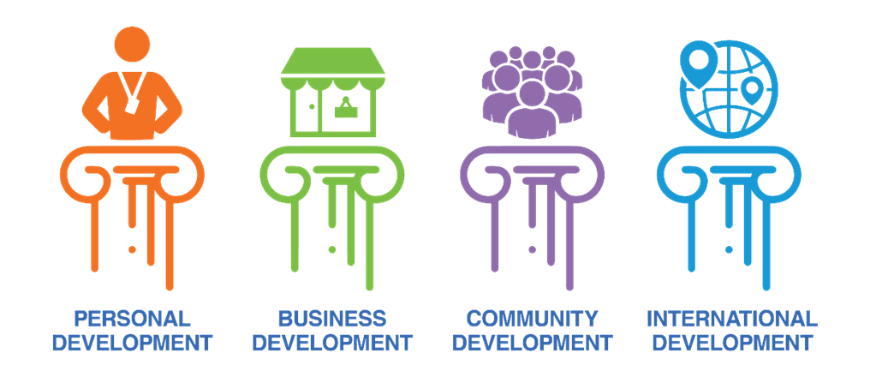 Business IndividualCommunity International Key Areas of DevelopmentCollaborateMotivateImpactConnectInvestLocal Board Member Roster2020 Schedule of Events 	PositionNameEmail/PhoneResponsibilities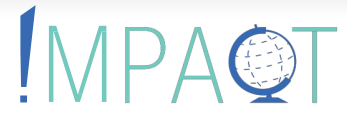 JCI will focus the power of young people to advance sustainable impact.JCI will focus the power of young people to advance sustainable impact.JCI will focus the power of young people to advance sustainable impact.JCI will focus the power of young people to advance sustainable impact.Key Objectives: Key Objectives: Key Objectives: Key Objectives: StrategyAction StepsWho is ResponsibleTimeline & Desired Budget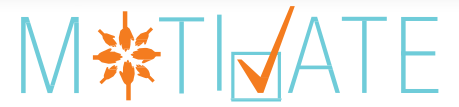 JCI will unite the passion of young people to motivate bold action.JCI will unite the passion of young people to motivate bold action.JCI will unite the passion of young people to motivate bold action.JCI will unite the passion of young people to motivate bold action.JCI will unite the passion of young people to motivate bold action.JCI will unite the passion of young people to motivate bold action.JCI will unite the passion of young people to motivate bold action.JCI will unite the passion of young people to motivate bold action.Key Objectives: Key Objectives: Key Objectives: Key Objectives: Key Objectives: Key Objectives: Key Objectives: StrategyAction StepsAction StepsWho is ResponsibleWho is ResponsibleTimeline & BudgetTimeline & BudgetTimeline & Budget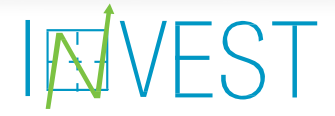 JCI will accelerate transformation by investing in technological, financial and human resources.JCI will accelerate transformation by investing in technological, financial and human resources.JCI will accelerate transformation by investing in technological, financial and human resources.JCI will accelerate transformation by investing in technological, financial and human resources.JCI will accelerate transformation by investing in technological, financial and human resources.JCI will accelerate transformation by investing in technological, financial and human resources.JCI will accelerate transformation by investing in technological, financial and human resources.JCI will accelerate transformation by investing in technological, financial and human resources.Key Objectives: Key Objectives: Key Objectives: Key Objectives: Key Objectives: Key Objectives: Key Objectives: Key Objectives: StrategyStrategyAction StepsAction StepsWho is ResponsibleWho is ResponsibleTimeline & BudgetTimeline & Budget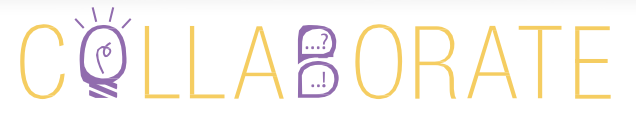 JCI will foster a collaborative culture in a dynamic world.JCI will foster a collaborative culture in a dynamic world.JCI will foster a collaborative culture in a dynamic world.JCI will foster a collaborative culture in a dynamic world.Key Objectives: Key Objectives: Key Objectives: Key Objectives: StrategyAction StepsWho is ResponsibleTimeline & BudgetInternational Development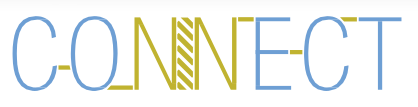 JCI will connect young people to drive JCI USA in a positive direction.International DevelopmentJCI will connect young people to drive JCI USA in a positive direction.International DevelopmentJCI will connect young people to drive JCI USA in a positive direction.International DevelopmentJCI will connect young people to drive JCI USA in a positive direction.Key Objectives: Key Objectives: Key Objectives: Key Objectives: StrategyAction StepsWho is ResponsibleTimeline & BudgetJanuaryFebruaryMarchAprilMayJuneJulyAugustSeptemberOctoberNovemberDecemberJanuaryFebruaryMarchAprilMayJuneJulyAugustSeptemberOctoberNovemberDecember